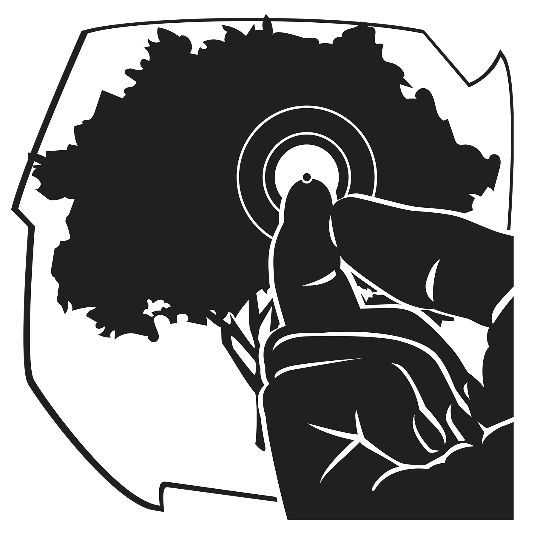 3rd Sunday after Pentecost“The kingdom of God is like a grain of mustard seed, which, when sown on the ground, is the smallest of all the seeds on earth, yet when it is sown it grows up and becomes larger than all the garden plants and puts out large branches, so that the birds of the air can make nests in its shade.” Mark 4:30-32AS WE GATHERThough much is made of the smallness of the mustard seed, the focus of Jesus is on outcome—the plant that becomes large enough to give nest and shade to all the birds of the air. The kingdom of God seems small and even irrelevant in the face of large problems, challenges, and problems of this mortal life, and yet it is the kingdom of God that is great. God gives to us the forgiveness that makes a clear conscience, the life that is stronger than death, and the joy that is greater than every joy this world can deliver. In this way, the small seed makes for a great plant, large enough for us to find refuge and a home in its shade. How the kingdom of God grows may seem part of the mystery, but we know that it is a seed planted in the good soil and fed and nourished by God’s grace to the day when the harvest delivers us into His presence forevermore.+ CONFESSION and ABSOLUTION +(LSB, Divine Service, Setting One, pg. 151)+ SERVICE OF THE WORD +HYMN “Faith and Truth and Life Bestowing” (LSB 584)KYRIE (LSB, pg. 152-153)HYMN OF PRAISE “This Is the Feast” (LSB, pg. 155)SALUTATION and COLLECT OF THE DAY (LSB, pg. 156)OLD TESTAMENT READING Ezekiel 17:22-24 (bulletin insert)INTROIT (bulletin insert)EPISTLE 2 Corinthians 6:1-10 (bulletin insert)ALLELUIA and VERSE (LSB, pg. 156)HOLY GOSPEL Mark 4:26-34 (bulletin insert)HYMN “Almighty God, Your Word Is Cast” (LSB 577)SERMON “We Have”NICENE CREED (LSB, pg. 158)PRAYER OF THE CHURCHRETURNING OF OUR FIRST FRUITSOFFERTORY “What Shall I Render to the Lord” (LSB, pg. 159)+ SERVICE OF THE SACRAMENT +Divine Service and the Close Fellowship of Holy CommunionOur Lord speaks and we listen. His Word bestows what it says. Faith that is born from what is heard acknowledges the gifts received with eager thankfulness and praise. The gifts include the Holy Supper in which we receive His true body and blood to eat and drink. Those welcome to the table acknowledge the real presence of the body and blood of Christ, confess their own sinfulness, and in true faith wish to receive the forgiveness and strength promised through this Holy Sacrament, as instructed … and in unity of faith … with God’s people here in this congregation. It is our sincerest desire that you join in the intimacy of this fellowship. However, if you are not, yet, an instructed and confirmed member-in-good-standing of a congregation of the Lutheran Church-Missouri Synod, please visit with the pastor about such a fellowship before communing. If you wish to come forward for a blessing, you are welcome to join us at the rail to receive such. Please cross your arms in front of you to indicate that desire.COMMUNION LITURGY (LSB, pg. 160-163)DISTRIBUTION “In Thee Is Gladness” (LSB 818)“For the Fruits of His Creation” (LSB 894)POST-COMMUNION CANTICLE “Thank the Lord” (LSB, pg. 164)POST-COMMUNION COLLECT (LSB, pg. 166)BENEDICTION (LSB, pg. 166)HYMN “On What Has Now Been Sown” (LSB 921)FAITH LUTHERAN CHURCH,Rev. Curt Hoover, Rev. Alebachew Teshome,Rev. Craig Fiebiger, Rev. Doug DeWitt2640 Buckner Road, Thompson’s Station, TN  37179, (615) 791-1880www.faithlutheran-tn.orgAll are welcome … Christ is honored.